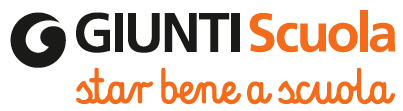 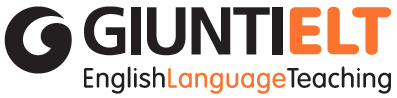 Per il prossimo anno scolastico si propone l’adozione del testo:I Like EnglishLingua IngleseMateriale per l’insegnanteÈ stato scelto I Like English perché è un corso semplice, divertente, inclusivo e ricco di risorse autentiche.Semplice perché tutto è guidato in pagina e i bambini sono in grado di orientarsi facilmente e in autonomia.Divertente perché tutte le unit sono corredate da pagine di gioco e tanti spunti per un apprendimento ludico. Inclusivo perché le proposte, le mappe sono adeguate e pensate per tutti i bambini. Gli Active Book, a corredo dell’offerta, sono reali strumenti di inclusione perché offrono diverse strategie per imparare.Ricco perché il corredo di risorse autentiche è composto da 130 video, rhyme e song in ogni unit per immergersi appieno nel mondo della lingua inglese ed è stato realizzato da un team di madrelingua inglesi.In linea con le più recenti disposizioni normative, I Like English è ideato per le classi di scuola primaria del XXI secolo ed è progettato all’insegna di una didattica inclusiva e flessibile.È uno strumento indispensabile per proporre l’apprendimento della lingua inglese, per conseguire le competenze linguistico-comunicative delineate dal Common European Framework of Reference (CEFR) e per raccogliere – con successo – la sfida delle Prove INVALSI.Il testo è conforme alle recenti disposizioni ministeriali in materia di adozioni dei libri di testo (D.M. 171 del 27/09/2013) GIUNTI SCUOLA								Timbro agenteVia Fra’ Paolo Sarpi 7/A, 50136 FirenzeTel 055-5062359 – Fax 055-5062305scuola@giunti.itwww.giuntiscuola.itwww.facebook.com/giuntiscuola Per il prossimo anno scolastico si propone l’adozione del testo:I Like EnglishLingua IngleseMateriale per l’insegnanteÈ stato scelto I Like English perché è un corso semplice, divertente, inclusivo e ricco di risorse autentiche.Semplice perché tutto è guidato in pagina e i bambini sono in grado di orientarsi facilmente e in autonomia.Divertente perché tutte le unit sono corredate da pagine di gioco e tanti spunti per un apprendimento ludico. Inclusivo perché le proposte, le mappe sono adeguate e pensate per tutti i bambini. Gli Active Book, a corredo dell’offerta, sono reali strumenti di inclusione perché offrono diverse strategie per imparare.Ricco perché il corredo di risorse autentiche è composto da 130 video, rhyme e song in ogni unit per immergersi appieno nel mondo della lingua inglese ed è stato realizzato da un team di madrelingua inglesi.In linea con le più recenti disposizioni normative, I Like English è ideato per le classi di scuola primaria del XXI secolo ed è progettato all’insegna di una didattica inclusiva e flessibile.È uno strumento indispensabile per proporre l’apprendimento della lingua inglese, per conseguire le competenze linguistico-comunicative delineate dal Common European Framework of Reference (CEFR) e per raccogliere – con successo – la sfida delle Prove INVALSI.Il testo è conforme alle recenti disposizioni ministeriali in materia di adozioni dei libri di testo (D.M. 171 del 27/09/2013) GIUNTI SCUOLA								Timbro agenteVia Fra’ Paolo Sarpi 7/A, 50136 FirenzeTel 055-5062359 – Fax 055-5062305scuola@giunti.itwww.giuntiscuola.itwww.facebook.com/giuntiscuola Classe IClasse IClasse II Like English – Student’s Book and WorkbookI Like English – Active BookI Like English – Student’s Audio CD Mp3 (1a-2a-3a)(carta + digitale)9788809986008Prezzo ministerialeClasse IIClasse IIClasse III Like English – Student’s Book and WorkbookI Like English – Active Book9788809984004Prezzo ministerialeClasse IIIClasse IIIClasse IIII Like English – Student’s Book and WorkbookI Like English – Active Book9788809984011Prezzo ministerialehttp://Gscuola.it/Digitale con risorse per l’alunno http://Gscuola.it/Digitale con risorse per l’alunno http://Gscuola.it/Digitale con risorse per l’alunno I Like English – Teacher’s Book 1 + 2 Audio CDI Like English – Teacher’s Book 2 + 2 Audio CDI Like English – Teacher’s Book 3 + 3 Audio CDClassrooom Active Book – Flashcards – Poster per la classe –Guida passo passo visuale – Test su 3 livelli – Compiti di realtà – Cartone animato – Video lessico e grammatica – Video CLIL e Culturehttp://Gscuola.it/Digitale con risorse per il docentehttp://Gscuola.it/Digitale con risorse per il docenteClasse IVClasse IVClasse IVI Like English – Starter BookI Like English – Student’s Book and WorkbookI Like English – Active BookI Like English – Student’s Audio CD Mp3 (4a-5a)(carta + digitale)9788809984028Prezzo ministerialeClasse VClasse VClasse VI Like English – Student’s Book and WorkbookI Like English – Active Book9788809984035Prezzo ministerialehttp://Gscuola.it/Digitale con risorse per l’alunno http://Gscuola.it/Digitale con risorse per l’alunno http://Gscuola.it/Digitale con risorse per l’alunno I Like English – Teacher’s Book 4 + 3 Audio CDI Like English – Teacher’s Book 5 + 3 Audio CDClassroom English Toolkit (Flashcards)  – Poster per la classe – Il mio Inglese facile – Guida passo passo visuale – Preparazione Invalsi – Test su 3 livelli – Compiti di realtà – Cartone animato – Video dialoghi, lessico e grammatica – Video CLIL e Culturehttp://Gscuola.it/Digitale con risorse per il docentehttp://Gscuola.it/Digitale con risorse per il docente